ΕΙΣΑΓΩΓΗ ΣΤΗΝ ΕΚΠΑΙΔΕΥΤΙΚΗ  ΑΞΙΟΛΟΓΗΣΗ 1. Γενικά …η αξιολόγηση διαδραματίζει σημαντικό ρόλο στον έλεγχο της αποδοτικότητας του εκπαιδευτικού συστήματος μίας χώρας και κατ’ επέκταση στη βελτίωσή του.Βοηθά τους εκπαιδευόμενους : α) να παρακολουθούν την πορεία της μάθησής τους, β) να προσανατολιστούν προς την κατάλληλη σχολική και επαγγελματική κατεύθυνση. Ταυτόχρονα δημιουργεί κίνητρα για την ενίσχυση των προσπαθειών τους. Πληροφορεί τους εκπαιδευτικούς αλλά και ιθύνοντες του εκπαιδευτικού συστήματος : α) για τα αποτελέσματα των προσπαθειών τους, β) για την καταλληλότητα και αποτελεσματικότητα των προγραμμάτων, των μεθόδων και των μέσων που χρησιμοποιούνται.Στην εκπαίδευση χρησιμοποιείται για σκοπούς : Α) παιδαγωγικούς (διάγνωση ικανοτήτων και αδυναμιών, λήψη διδακτικών αποφάσεων κτλ.)Β) ψυχολογικούς (ενίσχυση αυτοπεποίθησης και αυτοεκτίμησης, δημιουργία κινήτρων μάθησης κτλ.)Γ) κοινωνικούς (ενημέρωση ενδιαφερομένων, προγραμματισμός κτλ.)Δ) διοικητικούς (κατανομή δυναμικού, συγκρίσεις επιδόσεων κτλ.) Διακρίνεται σε : Α) διαγνωστική ή προγνωστικήΒ) διαμορφωτική ή ενδιάμεσηΓ) τελική ή αθροιστική2.  Ορισμοί	…διαδικασία απόδοσης ή καθορισμού μιας ορισμένης αξίας σε κάποιο πρόσωπο, αντικείμενο, διαδικασία ή κατάσταση με βάση συγκεκριμένα, σαφή και προκαθορισμένα κριτήρια και μέθοδο εκτίμησης.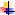 …ο όρος αξία αναφέρεται : α) στην απόδοση μίας ιδιότητας, β) στο αποτέλεσμα σύγκρισης, γ) στο βαθμό επίτευξης καθορισμένου στόχου. Ως εναλλακτικοί ορισμοί :Α) η αξιολόγηση ως μέτροΒ) η αξιολόγηση για τη λήψη ή την τροποποίηση αποφάσεωνΓ) η αξιολόγηση για τον έλεγχο της ποιότητας ή της αποτελεσματικότηταςΔ) η αξιολόγηση για την επίλυση προβλημάτωνΕ) η αξιολόγηση ως ερμηνείαΣτ) η αξιολόγηση ως επικοινωνίαΖ) η αξιολόγηση ως αλλαγή και αναμόρφωση3.  Εκπαιδευτική αξιολόγηση - Ορισμοί…συστηματική και οργανωμένη διαδικασία συλλογής πληροφοριών, που αποβλέπει να προσδιορίσει με έγκυρο, αξιόπιστο και αντικειμενικό τρόπο το αποτέλεσμα κάθε παιδαγωγικο-διδακτικής ενέργειας σε σχέση με συγκεκριμένους τρόπους και μεθοδολογία.…αποσκοπεί στον προσδιορισμό και την αποτίμηση της αποτελεσματικότητας της διδασκαλίας, του εκπαιδευτικού, των μαθητών, του αναλυτικού προγράμματος και του σχολικού συστήματος.…διαδικασία ελέγχου της πορείας μάθησης των μαθητών και των αποτελεσμάτων της θεσμοθετημένης σχολικής αγωγής στην προσωπικότητά τους.4.	Συναφής ορολογία : Αποτίμηση (assessment)Μέτρηση (measurement)(διαδικασία σύγκρισης ενός μεγέθους με την πρότυπη μονάδα μέτρησής του)Έλεγχος (πιστοποίηση βαθμού ομοιότητας) Εξέταση (examination)(σύνολο διαδικασιών ελέγχου διάθεσης κάποιας ιδιότητας)Βαθμολόγηση (marking)(έκφραση αποτελεσμάτων αξιολόγησης)Τεστ (test)(απόδοση μέτρου ή μέσου, δοκιμασία)Επίδοση (achievement)(ποσότητα και ποιότητα γνώσεων, ικανοτήτων και δεξιοτήτων, αποτέλεσμα προσπαθειών)Απολογισμικότητα (accountability) Σκοπός και στόχοι έλεγχος και διαχείριση του εκπαιδευτικού συστήματοςενίσχυση μαθησιακής διαδικασίαςσχεδιασμός προγραμμάτων, δραστηριοτήτων, φορέων, μέσων κ.α.βελτίωση σχολικού περιβάλλοντος και κλίματοςδιάχυση πληροφοριώνπιστοποίηση προσόντων ατόμων και επιλογήενίσχυση μαθησιακής διαδικασίας μέσω της κατανόησης	του τι έχει μάθει κάποιος και τι χρειάζεταισυμπεράσματα σχετικά με τη λειτουργία θεσμών και συστημάτων6. Αντικείμενα αξιολόγησηςΠαράμετροι σε σχέση με την προκαταρκτική αξιολόγηση, αξιολόγηση αναγκών, μελέτη σκοπιμότητας κτλΜαθητέςΦιλοσοφίαΠεριβάλλονΠαράμετροι διαδικασίας και επεξεργασίας που σχετίζονται με τη λειτουργία του συστήματοςΕκπαιδευτική διαδικασία-μεθοδολογίαΜέσα – υλικάΠροσωπικόΕιδικοί θεσμοί – μέτραΚλίμαΤεχνικές εξέτασηςΠεριβάλλονΠαράμετροι που σχετίζονται με τη συνολική αξιολόγηση ΜαθητήςΕπιδράσεις στο περιβάλλονΠροώθηση – αξιοποίηση αποφοίτων7. Κριτήρια αξιολόγησηςΕσωτερικά – εξωτερικάΠοσοτικά – ποιοτικά Παιδαγωγικά/εκπαιδευτικά, οικονομικά, γενικάΣχεδιασμού, διαδικασίας, αποτελέσματοςΒραχυπρόθεσμα, μεσοπρόθεσμα, μακρο-πρόθεσμαΓενικά – ειδικάΈμψυχων – άψυχων παραγόντων8.  Φορείς  αξιολόγησης Ανάθεσης / εποπτείαςΕκτέλεσης / υλοποίησηςΟυδέτερος / επικουρικός9.  Μορφές αξιολόγησηςΑρχική / διαγνωστικήΣταδιακή / διαμορφωτικήΤελική / συνολική